RASPORED INFORMACIJA 2018./19. PREDMETNA NASTAVA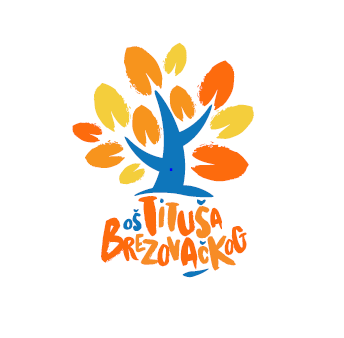 IME I PREZIMEA rasporedBr.uč. B rasporedBr.uč. Dražen ŽučkoČetvrtak, 18:30-19:1019 Četvrtak, 9:40-10:25 Ispred zbornice Predrag BobićUtorak 18:15-19:00 6 Utorak 18:15-19:006Anita PetričušićPetak 12:25-13:10Ispred zborniceČetvrtak 13:15-14:00Ispred zbornice Vesna Crnčec (5.e)Srijeda, 18:00 – 18:45 57 ponedjeljak, 10:45 – 11.30Ispred zbornice Marina Vižintin ŠilobodPonedjeljak,17-18 71 četvrtak, 10:45 – 11:30Ispred zbornice Slavica PervanPonedjeljak, 17.00 - 18.00 17 Utorak, 10.45-11.30Ispred zbornice Sanja MartinkoSrijeda, 18.00 - 18.45 kabinet 60 Ponedjeljak, 11.35 - 12.20Ispred zbornice Sanja MatagaČetvrtak, 17.00 - 17.45 46 Srijeda, 9.35 - 10.25 35Ljubica JurišićPetak, 18.30-19.1516utorak 10.30-11.12Ispred zborniceGordana AralicaUtorak  17.35-18.20 27 petak 9.40- 10.20Ispred zbornice Dragica AntolovićUtorak 11:30 – 12:20 30 utorak  18:00 – 18:4530 Ivanka HitnerPonedjeljak 18.00 - 18.45 54 Četvrtak 11.30 - 12.2054 Zdenka SokačPonedjeljak, 8:50 – 9:35 Ispred zbornice Četvrtak, 17:30 – 18:15Kabinet stranih jezika Blaženka Barišić RadošČetvrtak, 17 h Ispred zbornice četvrtak, 9,40 h-10,25 hIspred zbor. Maja FrankovićUtorak  9.40 - 10.25 h Ispred zbornice Ponedjeljak 17.30 - 18.15 hUčionica 72Ksenija KostanićUtorak 15 05 –15 50  57 petak 10.45- 11.30Ispred zborniceAlemka Potkonjak  četvrtak  9:40 do 10:25  Ispred zbornice srijeda ( 17:15 do 18:00)Ispred zbornice Sanja VlahekČetvrtak 16.45-17.30 učionica 44 četvrtak 12.25-13.10Ispred zbornice Andreja MikušPonedjeljak 17:00 – 17:45 16 ponedjeljak 9:40 –10:25Ispred zbornice Sanda MijalićUtorak 10:50 – 11:30 ispred zbornice utorak  17:15 – 18:00Učionica 17 A. Eberling BrkljačićPonedjeljak, 18:30 – 19:15 33 (tehnički) Četvrtak, 9:40 –10:25 Ispred zbornice   Iva IlešSrijeda, 12:25 – 13:10Ispred zbornice  Četvrtak, 10:45 – 11:30Ispred zbornice Ignacija SokolSrijeda 17:00-17:45 60 Četvrtak   8:50-10:25Ispred zbornice Lorina AidoUtorak 17,35 – 18,20 27Četvrtak 8,50 – 9,35Ispred zborniceIME I PREZIMEA rasporedBr.uč. B rasporedBr.uč. Anita HržićČetvrtak,8.50-9.35 ispred zborniceČetvrtak, 17.30-18.1546Josip GudeljPonedjeljak  10:45 – 11:30 kabinet TZKPonedjeljak 18:15 – 19:00Kabinet TZK Katarina ĐorićPonedjeljak, 17.00-17.45 44Ponedjeljak, 13.15-14.00ispred zbornice Katarina RadanovićUtorak , 17:00  ispred zbornice ponedjeljak, 10:45 – 11.30Ispred zbornice Kristina Ivaniš Vuković Ponedjeljak, 12.30-13.15 Kabinet stranih jezika Ponedjeljak, 12.30-13.15Kabinet stranih jezikaSanja LedinekUtorak, 9:45 – 10:20 (uz najavu)učionica za Informatiku (podrum) Ponedjeljak, 16:15 –17:00 (uz najavu) učionica za Informatiku (podrum) Dunja JagetićSrijeda 18:00-18:45 16 Utorak 10:45-11:30Ispred zbornice Ljiljana PetkovićSrijeda 18:00-18:45 71 Utorak 10:45-11:30Ispred zbornice Tina Ivanišević GrabovacPonedjeljak 09:40-10:25 Ispred zbornice Četvrtak 18:00-18:4545 Mateja PekarikČetvrtak 10:45-11:30 Ispred zbornice Četvrtak 10:45-11:30Ispred zbornice Lana PekarikČetvrtak 14:00-14:45 Kabinet stranih jezika Četvrtak 14:00-14:45Kabinet stranih jezika